ПРОЕКТ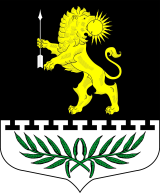 ЛЕНИНГРАДСКАЯ ОБЛАСТЬЛУЖСКИЙ МУНИЦИПАЛЬНЫЙ РАЙОНАДМИНИСТРАЦИЯ СЕРЕБРЯНСКОГО СЕЛЬСКОГО ПОСЕЛЕНИЯП О С Т А Н О В Л Е Н И ЕОт  _______ года                         №  ____                                                                                          Об организации разработки проекта бюджетаСеребрянского сельского поселения ЛужскогоМуниципального района Ленинградской областина 2024 год и плановый период 2025 и 2026 гг. В соответствии со ст.169 и ст. 184 Бюджетного кодекса Российской Федерации и постановлением администрации Серебрянского сельского поселения Лужского муниципального района Ленинградской области от 12 октября 2020 года № 70 « Об утверждении положения о порядке составления проекта бюджета Серебрянского сельского поселения Лужского муниципального района Ленинградской области на очередной финансовый год и плановый период», в целях обеспечения своевременного и качественного проведения работы по разработке проекта решения Совета депутатов Серебрянского сельского поселения о бюджете Серебрянского сельского поселения на 2024 год и плановый период 2025 и 2026 годов:1.      Приступить к разработке проекта бюджета Серебрянского сельского поселения Лужского муниципального района Ленинградской области.Утвердить план-график подготовки и рассмотрения проектов решений, документов и материалов, необходимых для составления проекта решения о бюджете Серебрянского сельского поселения на 2024 год и плановый период 2025 и 2026 годов согласно Приложению № 1.Руководителям структурных подразделений администрации, ответственным за разработку муниципальных целевых программ, обеспечить до 1 сентября 2023г. утверждение муниципальных целевых программ, предполагаемых к финансированию из бюджета Серебрянского сельского поселения в 2024 и плановый период 2025 и 2026 годовРуководителям структурных подразделений администрации, ведущему специалисту – главному бухгалтеру администрации Егоровой Александре Владимировне подготовить в срок до 01.09.2023г. реестр расходных обязательств Серебрянского сельского поселения на 2024 и плановый период 2025 и 2026 годов.Всем получателям бюджетных средств, в срок до 01.09.2023 г. представить в администрацию Серебрянского сельского поселения заявки (с расчетами и приложениями) на распределение предельных объемов финансирования в  2024 и плановый период 2025 и 2026 годов.Администрации Серебрянского сельского поселения проект решения о бюджете Серебрянского сельского поселения на 2024 и плановый период 2025 и 2026 годов со всеми приложениями, предусмотренными Бюджетным кодексом Российской федерации, внести на рассмотрение совета депутатов Серебрянского сельского поселения  в срок не позднее 15 ноября 2023 годаКонтроль за выполнением настоящего постановления оставляю за собой.Настоящее постановление вступает в силу со дня его подписания.Глава администрацииСеребрянского сельского поселения:                                                                       С.А. Пальок                                                                                                  Приложение № 1 к Постановлению                                                                                                       От ______ года № ____                                                          План-график      подготовки и рассмотрения проектов решений, документов и материалов, необходимых для составления проекта решения о бюджете Серебрянского сельского поселения на 2024 год                          и плановый период 2025 и 2026 годов№ п/пНаименование мероприятия плана-графика (подготавливаемого документа, материала)Плановый срок реализации мероприятия ИсполнительПолучатель1Статистическая информация по показателям, необходимым для прогноза социально-экономического развития поселения на очередной финансовый год и плановый период30.08.2023Специалисту по социально-экономическому развитиюГлава администрации поселения2Предложения по формированию основных направлений налоговой политики поселения на очередной финансовый год и плановый период01.09.2023Глава администрации поселенияГлава администрации поселения3Основные показатели прогноза социально-экономического развития поселения на очередной финансовый год и плановый период (проект нормативного правового акта)01.09.2023Глава администрации поселенияГлава администрации поселения4Информация об оценке эффективности установленных налоговых расходов Серебрянского сельского поселения Лужского муниципального района Ленинградской области01.09.2023Глава администрации поселенияГлава администрации поселения5Информация об оценке эффективности муниципальных программ Серебрянского сельского поселения Лужского муниципального района Ленинградской области01.09.2023Глава администрации поселенияГлава администрации поселения6Прогнозируемые на очередной финансовый год и плановый период объемы поступлений в бюджет поселения по видам доходов01.09.2023Глава администрации поселенияГлава администрации поселения7Перечень имущества, подлежащего приватизации на очередной финансовый год и плановый период01.09.2023Ведущий специалист - главный бухгалтер администрации поселенияГлава администрации поселения8Проект основных направлений налоговой и бюджетной политики поселения на очередной финансовый год и плановый период05.09.2023Глава администрации поселенияГлава администрации поселения9Предложения по объему бюджетных ассигнований на исполнение принимаемых обязательств на очередной финансовый год и плановый период05.09.2023Ведущий специалист - главный бухгалтер администрации поселенияГлава администрации поселения10Перечень программ поселения, паспорта и проекты муниципальных программ05.09.2023Ведущий специалист - главный бухгалтер администрации поселенияГлава администрации поселения11Расчет и формирование общих (предельных) объемов бюджетных ассигнований на исполнение действующих и принимаемых расходных обязательств на очередной финансовый год и плановый период08.09.2023Глава администрации поселенияГлава администрации поселения12Доведение общих (предельных) объемов бюджетных ассигнований на исполнение расходных обязательств на очередной финансовый год и плановый период до главных распорядителей бюджетных средств, получателей бюджетных средств.08.09.2023Специалисты администрации поселения, учреждения, финансируемые из бюджета поселенияГлава администрации поселения13Предоставление обоснований бюджетных ассигнований в соответствии с доведенными общими (предельными) объемами бюджетных ассигнований20.09.2023Ведущий специалист - главный бухгалтер администрации поселенияГлава администрации поселения14заявок на дополнительную потребность, выходящую за пределы доведенных общих (предельных) объемов бюджетных ассигнований, и ОБАСов на дополнительную потребность20.09.2023Ведущий специалист - главный бухгалтер администрации поселенияГлава администрации поселения15Представление пояснительной записки к проекту бюджета на очередной финансовый год и плановый период в соответствии с доведенными общими (предельными) объемами бюджетных ассигнований20.09.2023Ведущий специалист - главный бухгалтер администрации поселенияГлава администрации поселения16Формирование в «АЦК-Планирование 2023» прогнозных показателей по доходам на 2023 год и плановый период 2024 и 2025 годов по каждому администрируемому доходному источнику и доведение их до статуса «Согласование»20.09.2023Ведущий специалист - главный бухгалтер администрации поселенияГлава администрации поселения17Формирование в «АЦК-Планирование 2023» бюджетных заявок в соответствии с доведенными общими (предельными) объемами бюджетных ассигнований и доведение их до статуса «Согласование26.09.2023Ведущий специалист - главный бухгалтер администрации поселенияГлава администрации поселения18Рассмотрение заявок главных распорядителей бюджетных средств на дополнительную потребность, выходящую за пределы доведенных общих (предельных) объемов бюджетных ассигнований26.09.2023Ведущий специалист - главный бухгалтер администрации поселенияГлава администрации поселения19Основные направления налоговой, бюджетной политики поселения на очередной финансовый год и плановый период29.09.2023Глава администрации поселенияГлава администрации поселения20Предоставление уточненных данных по пункту 1003.10.2023Ведущий специалист - главный бухгалтер администрации поселенияГлава администрации поселения21Данные об исполнении бюджета поселения в разрезе кодов доходов, расходов в разрезе разделов, подразделов бюджетной классификации Российской Федерации за отчетный финансовый год06.10.2023Специалист по социально- экономическому развитию и муниципальному имуществуГлава администрации поселения22Предварительные итоги социально экономического развития Серебрянского сельского поселения Лужского муниципального района Ленинградской области за январь-сентябрь 2023 года Ожидаемые итоги социально-экономического развития Серебрянского сельского поселения Лужского муниципального района Ленинградской области за 2023 год13.10.2023Ведущий специалист - главный бухгалтер администрации поселенияГлава администрации поселения23Расчетные объемы, дотаций, субвенций, иных межбюджетных трансфертов на выполнение органами местного самоуправления отдельных государственных полномочийВедущий специалист - главный бухгалтер администрации поселенияГлава администрации поселения24Представление обоснований бюджетных ассигнований в соответствии с согласованными дополнительными объемами бюджетных ассигнований20.10.2023Ведущий специалист - главный бухгалтер администрации поселенияГлава администрации поселения25Представление уточненной пояснительной записки к проекту бюджета Серебрянского сельского поселения на очередной финансовый год и плановый период в соответствии с согласованными дополнительными объемами бюджетных ассигнований20.10.2023Ведущий специалист - главный бухгалтер администрации поселенияГлава администрации поселения26Распределение иных межбюджетных трансфертов на передачу отдельных полномочий Серебрянского сельского поселения Лужского муниципального района Ленинградской области25.10.2023Ведущий специалист - главный бухгалтер администрации поселенияГлава администрации поселения27Перечень главных администраторов источников финансирования дефицита бюджета26.10.2023Глава администрации поселенияГлава администрации поселения28Перечень главных администраторов доходов бюджета26.10.2023Глава администрации поселенияГлава администрации поселения29Реестр источников доходов бюджета27.10.2023Глава администрации поселенияГлава администрации поселения30Привидение бюджетных заявок в «АЦК-Планирование 2023» в соответствие с согласованными дополнительными объемами бюджетных ассигнований. Формирование и проверка уточненных сводных бюджетных заявок. Доведение прогноза по доходам и сводных бюджетных заявок до статуса «Обработка завершена» в «АЦК-Планирование 2023».01.11.2023Ведущий специалист - главный бухгалтер администрации поселенияГлава администрации поселения31пояснительной к записки проекту бюджета Серебрянского поселения на очередной финансовый год и плановый период02.11.2023Глава администрации поселенияГлава администрации поселения32Уточненные показатели прогноза социально-экономического развития поселения на очередной финансовый год и плановый период02.11.2023Ведущий специалист - главный бухгалтер администрации поселенияГлава администрации поселения33Оценка ожидаемого исполнения бюджета Серебрянского сельского поселения Лужского муниципального района Ленинградской области за 2023 год08.11.2023Глава администрации поселенияГлава администрации поселения34Прогноз основных характеристик бюджета Серебрянского сельского поселения на очередной финансовый год и плановый период08.11.2023Глава администрации поселенияГлава администрации поселения35Предварительные итоги социально экономического развития Серебрянского сельского поселения Лужского муниципального района Ленинградской области за январь-октябрь 2023 года Ожидаемые итоги социально-экономического развития Серебрянского сельского поселения Лужского муниципального района Ленинградской области за 2023 год08.11.2023Ведущий специалист - главный бухгалтер администрации поселенияГлава администрации поселения36Формирование текстовых статей проекта решения Совета депутатов Серебрянского сельского поселения на очередной финансовый год и плановый период09.11.2023Глава администрации поселенияГлава администрации поселения37Формирование полного комплекта документов проекта решения о бюджете поселения на очередной финансовый год и плановый период, а также документов и материалов, представляемых одновременно с проектом решения о бюджете09.11.2023Глава администрации поселенияГлава администрации поселения38Согласование проекта решения о бюджете поселения на очередной финансовый год и плановый период До 10.11.2023 Глава администрации поселенияГлава администрации поселения39Прогноз социально-экономического развития поселения на очередной финансовый год и плановый период, одобренный постановлением администрации Серебрянского сельского поселения Лужского муниципального района Ленинградской области До 15.11.2023 Ведущий специалист - главный бухгалтер администрации поселенияГлава администрации поселения40Направление проекта решения о бюджете поселения на очередной финансовый год и плановый период с приложением документов согласно ст.184.2. БК РФ, подлежащих представлению одновременно с ним в контрольно-счетную палату ЛМР и на Совет депутатов Серебрянского сельского поселения, для принятия решения о бюджете на очередной финансовый год и плановый периодДо 15.11.2023 Совет депутатов Серебрянского сельского поселения, контрольно-счетная палата ЛМРСовет депутатов Серебрянского сельского поселения, контрольно-счетная палата ЛМР